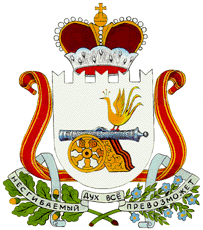 АДМИНИСТРАЦИЯ ВОРГИНСКОГО СЕЛЬСКОГО ПОСЕЛЕНИЯ ЕРШИЧСКОГО РАЙОНА СМОЛЕНСКОЙ ОБЛАСТИП О С Т А Н О В Л Е Н И Еот 29.08.2016г.										№ 54Об утверждении Методики прогнозирования поступлений доходов в бюджет муниципального образования Воргинского сельского поселения Ершичского района Смоленской областиВ соответствии с пунктом 1 статьи 160.1 Бюджетного кодекса Российской Федерации, постановлением Правительства Российской Федерации от 23 июня 2016 года № 574 «Об общих требованиях к методике прогнозирования поступлений доходов в бюджеты бюджетной системы Российской Федерации», Администрация Воргинского сельского поселения Ершичского района Смоленской областип о с т а н о в л я е т:1. Утвердить прилагаемую Методику прогнозирования поступлений доходов в бюджет муниципального образования Воргинского сельского поселения Ершичского района Смоленской области.2. Настоящее постановление вступает в силу со дня его принятия и подлежит размещению на официальном сайте Администрации Воргинского сельского поселения Ершичского района Смоленской области в информационно-телекоммуникационной сети Интернет   http://vorgasp.smolinvest.ru/   Глава муниципального образования Воргинского сельского поселения Ершичского района Смоленской области                                            Н.А.ПарфёноваУТВЕРЖДЕНАПостановлением Администрации Воргинскогосельского поселения Ершичского района Смоленской области от 29.08.2016г. №54Методикапрогнозирования поступлений доходов в бюджет муниципального образования Воргинского сельского поселения Ершичского района Смоленской области1. Настоящая Методика прогнозирования поступлений доходов в бюджет муниципального образования Воргинского сельского поселения Ершичского района Смоленской области (далее – Методика, далее – бюджет поселения) определяет порядок расчета планируемых поступлений доходов бюджета поселения, главным администратором которых в соответствии с областным законом о бюджете поселения является Администрация Воргинского сельского поселения Ершичского района Смоленской области (далее - Администрация), и применяется при формировании бюджета на очередной финансовый год и плановый период.2. Объем доходов по невыясненным поступлениям, зачисляемым в бюджеты сельских поселений субъектов Российской Федерации (код бюджетной классификации –911 1 17 01050 01 0000 180) не прогнозируется. Указанные поступления подлежат последующему уточнению.3. Объемы поступлений от прочих неналоговых доходов  бюджетов сельских поселений (код бюджетной классификации – 911 1 17 05050 10 0000 180) прогнозируются в соответствии с показателями, утвержденными Советом депутатов Воргинского сельского поселения Ершичского района Смоленской области на текущий (очередной) финансовый год и на плановый период и соответствующими нормативными правовыми актами. 4. Объемы поступлений дотаций в бюджеты сельских поселений на выравнивание бюджетной обеспеченности (код бюджетной классификации – 911 2 02 01001 10 0000 151), прогнозируются в соответствии с показателями, утвержденными Ершичским районным Советом депутатов на текущий (очередной) финансовый год и на плановый период и соответствующими нормативными правовыми актами.5. Объемы поступлений дотаций в бюджеты сельских поселений на поддержку мер по обеспечению сбалансированности бюджетов (код бюджетной классификации – 911 2 02 01003 10 0000 151), прогнозируются в соответствии с показателями, утвержденными Ершичским районным Советом депутатов на текущий (очередной) финансовый год и на плановый период и соответствующими нормативными правовыми актами. 6. Объемы поступлений субвенций в бюджеты сельских поселений на осуществление первичного воинского учета на территориях, где отсутствуют военные комиссариаты (код бюджетной классификации – 911 2 02 03015 10 0000 151) прогнозируются в соответствии с показателями, утвержденными Областным законом об областном бюджете на текущий (очередной) финансовый год и на плановый период и соответствующими нормативными правовыми актами.7. Объемы поступлений по доходам бюджета поселения  от возврата остатков субсидий, субвенций и иных межбюджетных трансфертов, имеющих целевое назначение, прошлых лет из бюджетов сельских поселений (код бюджетной классификации – 911 2 19 05000 10 0000 151) не прогнозируются в связи с несистематичностью их образования.8. Объемы поступлений прочих субсидий  бюджета  сельских поселений (резервный фонд администрации Смоленской области) (код бюджетной классификации – 911 2 02 02999 10 0003 151) не прогнозируется. Указанные поступления подлежат последующему уточнению.9. Объемы поступлений субсидий для софинансирования расходов бюджетов муниципальных образований Смоленской области на проектирование и строительство (реконструкцию) автомобильных дорог общего пользования местного значения с твердым покрытием до сельских населенных пунктов, не имеющих круглогодичной связи с сетью автомобильных дорог общего пользования, в рамках реализации областной государственной программы «Развитие дорожно-транспортного комплекса Смоленской области» на 2014-2020 (код бюджетной классификации – 911 2 02 02999 10 0023 151) не прогнозируется. Указанные поступления подлежат последующему уточнению.10. В текущем финансовом году в процессе исполнения местного бюджета прогноз поступлений доходов корректируется на сумму увеличения (уменьшения) их фактического поступления. 